REPORTadopted by the Meeting on the development of an electronic application formDisclaimer:  this document does not represent UPOV policies or guidanceWelcome and opening	The Fourteenth meeting on the development of an electronic application form (EAF/14 meeting) was opened and chaired by Mr. Peter Button, Vice Secretary-General of UPOV, who welcomed the participants in Geneva and those who participated in the meeting by means of electronic conference.	The list of participants is reproduced in Annex I to this report.  Approval of the agenda	The meeting adopted the draft agenda as proposed in document UPOV/EAF/14/1.Developments concerning UPOV PRISMA  	The meeting considered document UPOV/EAF/14/2 “Developments concerning UPOV PRISMA” and received a presentation by the Office of the Union on the latest developments in relation to the electronic application form, a copy of which is reproduced in Annex II to this document.UPOV PRISMA Version 2.3Participating UPOV members and crops/species covered	The participants noted that Version 2.3 was released on October 25, 2019, with the following coverage in terms of authorities and crop (changes from previous Version are highlighted in grey): New Functionalities	The participants noted that machine-to-machine communication for lettuce, potato, soya bean and wheat for the United States of America had been introduced.	The participants noted the introduction of a new functionality “Private list for agents”, which allowed any registered agent to choose to appear or not in the list of agents available for UPOV PRISMA users, according to requirements provided by PVP Offices (e.g. if agents needed to be entrusted by PVP Offices, no list of agents would be displayed). Use of UPOV PRISMA	The participants noted the following information in relation to the use of UPOV PRISMA:Number of PBR submissions via UPOV PRISMA: (as of October 25, 2019)Number of National Listing submissions via UPOV PRISMA (functionality introduced in Version 2.2- June 2019) (as of October 25, 2019):Measures to improve UPOV PRISMASurvey of Users 	The participants noted the background, the objective and the target of the surveys as reported in document UPOV/EAF/14/2 “Developments concerning UPOV PRISMA” and received a presentation by ADquation, a copy of which is reproduced in Annex III to this document.	The participants noted the recommendations made by ADquation, on the basis of the replies, as follows: Very risky to make users pay for UPOV PRISMA at that time because of technical problemsHowever thanks to their trust in the concept, in UPOV and in its team, all remain confident in the UPOV PRISMA and will be willing to pay a fee when it is fully operationalDefects to solve and missing features to develop (priority ranking)Solve IT bugs / technical problemsMake sure that all countries and crops are regularly checked (updated form, translations…)Ongoing inclusion of new countries / new cropsIn parallel, advise to work with UPOV members with the following objectivesOngoing harmonization of application forms between countriesImprove the communication between members and applicants during the process (mainly acknowledgement of receipt)While introducing UPOV PRISMA, avoid too strong promises (in particular time-saving) and focus on smooth process and serenity (peace of mind)Individual support is crucial to make sure users are ableto complete a whole application, in all situationsto connect all third-parties in an appropriate way and with the appropriate rightsVideo training is not sufficient despite the feeling of easiness it provides. Direct contact is recommendedOnce all the evolutions are set up, we advise a price between 100 € (110 CHF) and 150 € (170 CHF)	The participants agreed with the following proposed follow-up on the basis of the information obtained from the UPOV PRISMA surveys: to address technical issues and improve the user experience: design and integrate semi-automatic testing to identify and eliminate IT bugs;provide a direct communication route to the UPOV PRISMA helpdesk;redesign user interface for a better user experience;develop an approach to ensure that receipt of application data is acknowledged by PVP Offices and that data are duly and promptly processed;introduce new functionalities to improve the value of UPOV PRISMA, within available resources (e.g. DUS Arrangement Tool);introduce measures to ensure that information and forms in UPOV PRISMA are complete and up-to-date and arrange for verification of translations by relevant persons;expand geographical and crop coverage of UPOV PRISMA and inclusion of coverage of national listing, as far as resources allow, with priority being given to items (a) and (b);explore opportunities to facilitate harmonization of forms where appropriate;amend UPOV PRISMA promotion material to focus on the benefits of a smooth and reliable process, rather than time-saving; andexplore possibilities to assist members of the Union to receive, process and manage application data.Automatic testing (paragraph 11 (a)(i))	The participants noted that semi-automatic test cases would be used to identify technical issues, which would be fixed before a fee was re-introduced for UPOV PRISMA.Direct communication tool (paragraph 11 (a)(ii))	The participants noted that a “Live chat Helpdesk” had been introduced in UPOV PRISMA. The participants noted the two modes: “live” when a UPOV PRISMA operator was connected, or “offline”, when the question would be sent to the UPOV PRISMA Mailbox.User interface (paragraph 11 (a)(iii))	The participants noted that a specialized agency (VanBerlo) has been recruited to provide guidance on improving the user interface for UPOV PRISMA. The participants noted that the new interface was designed to be more user-friendly. The participants noted that the new user interface for UPOV PRISMA would be made available at the next release.Application data processing (paragraph 11 (a)(iv) and (b))	The participants agreed with the proposal for updating the UPOV PRISMA Terms of Use (https://www.upov.int/upovprisma/en/termsuse.html) by introducing the following elements, under the “Specific acknowledgment for PVP Offices” section:“In particular, the PBR authority agrees to the following:Be part of UPOV PRISMA (letter to be signed by the Representative to the UPOV Council of the UPOV member concerned)Provide the Office of the Union with the most recent and updated application forms (including Technical Questionnaire)Provide the Office of the Union with relevant verified translations (if applicable)Complete the “Information for applicants” (PVP Office procedures) to be made available for applicants and provide updates as necessary Test and check the output forms during the relevant Test campaignsSpecify all documents required for accepting a completed application and ensure all required information can be provided in UPOV PRISMA (with an exception for the electronic signature, if appropriate)Accept application data submitted via UPOV PRISMA without the need for further data or information (except for signature)Accept application data by machine-to-machine data transfer or as provided and presented in the output format (PDF), or provide a stylesheet or information that should be displayed on the PDF to be acceptable (e.g. logo)Inform the Office of the Union of any changes or updates in the application forms (including Technical Questionnaire) and accept data according to the earlier version until UPOV PRISMA is updated - UPOV PRISMA will be updated at the next release or within 6 months following notification thereof, whatever is the soonerAcknowledge receipt in UPOV PRISMA of any application data submitted via UPOV PRISMA within 7 daysPVP Office not to charge a higher application fee when receiving application data through UPOV PRISMACommunicate information to applicants on the possibility to use UPOV PRISMA Permit UPOV to disclose data about the number and crop types of applications received via UPOV PRISMA (no data on individual application will be disclosed)”.	In the case of the proposal to indicate the filing date in UPOV PRISMA within 7 days after it is duly filed with the participating PVP Office, the participants agreed that it should be discussed at a next EAF meeting. 	The participants noted that participation in UPOV PRISMA would require agreement to the new Terms of Use.Harmonization of forms (paragraph 11 (d))	The participants received a presentation from the Office of the Union, as reproduced in Annex II of this report, on a “report on harmonization” to assess the harmonization between the Technical Questionnaire of Australia compared to the UPOV model form. The participants noted that, on the basis of what had been done for Australia, a report on the extent to which the forms of the participating authorities in UPOV PRISMA is harmonized with other UPOV members and the UPOV model application form, would be provided at the next EAF meeting, according to resources available. PVP Office management Interface (paragraph 11 (f))	The participants noted that in order to assist members of the Union to receive, process and manage application data from UPOV PRISMA, it was proposed to develop a PVP Office management interface. This interface would provide a PVP Office data storage facility, facilitate access to application data for examination purposes and possibility to export data, for example for publication (gazette) and/or to PLUTO Database. Report on developments in relation to this interface will be made at a next EAF meeting.  PLANNED FUTURE DEVELOPMENTSProposals for the developments of UPOV PRISMA Version 2.4Coverage	The participants noted that no new authorities or expansion of crop coverage are foreseen in Version 2.4, because priority will be given to addressing technical issues before January 2020 and before 
re-introducing a fee for UPOV PRISMA.New Functionalities	The participants noted new functionalities planned to be introduced in Version 2.4, according to resources available, as follows:New version of payment interface (Epay V2);Machine-to-machine communication (Kenya and CPVO for signatory information);Allow PVP Office/ breeders/ agents to provide comments on each question;Enhancement of copy functionality (highlight entry fields not filed in after copy);Improvement of generic UPOV PRISMA PDF layout;Customization of OAPI Form Layout; Allow PVP Office/ breeders/ agents to provide comments on each question.Timetable for release of Version 2.4	The participants noted that Version 2.4 would be released around January 2020. Version 2.5 and later VersionCoverage UPOV members	The participants noted that the following members had expressed their interest to join UPOV PRISMA at a future date: Bosnia and Herzegovina, Japan, Nicaragua, Singapore, United Republic of Tanzania and Uzbekistan.Crops/ species	The table below summarizes the changes anticipated:New Functionalities or further developments	The participants noted that the following elements would be considered for a future version of UPOV PRISMA:Bulk upload; Information on DUS cooperation (DUS Arrangement Recommendation Tool (DART));More PVP Offices with machine-to-machine links/ communication to UPOV PRISMA; Machine translation;More countries with National Listing;Crop-specific TQs beyond Test Guidelines; PVP Office management Interface.Timetable for release of a next Version of UPOV PRISMA	The participants noted that Version 2.5 of UPOV PRISMA was anticipated to be released around June 2020.  A report on progress will be made at the next EAF meeting.Communication AND PROMOTION	The EAF/14 meeting noted the key communication messages for UPOV PRISMA as presented by the Office of the Union and as reproduced in Annex II of this report, targeted at different audiences (breeders, agents and PVP Offices).	The participants noted the following developments planned for the 2020:New infographic(s) for UPOV PRISMA;Diffusion of information via Social media channels;Participation in events, upon request;Update of the UPOV PRISMA E-leaflet, upon request (available for PVP Offices);Organization of Webinars, on specific subject raised by users: How to personalize alerts and notifications for Novelty and Priority;How to select an agent in UPOV PRISMA;How to link “my UPOV PRISMA” account with “my CPVO” account;How to start a new application and copy data from an existing application data to a subsequent one;How to do a bulk upload of several applications;How to follow-up on the status of my submitted application in UPOV PRISMA.Financing of UPOV PRISMA	The participants noted that the financing of UPOV PRISMA would be considered by the Consultative Committee at its ninety-sixth session, to be held in Geneva, on October 31, 2019 and by the Council at its fifty-third ordinary session, to be held in Geneva on November 1, 2019.  It further noted that the outcomes would be reported at the subsequent EAF meeting.  Date of next meeting	The next meeting of the EAF (EAF/15 meeting) was agreed to be held in Geneva on March 26, 2020, from 2 to 4 pm (Geneva time), with participation by electronic means.	This report was adopted by correspondence.LISTE DES PARTICIPANTS / LIST OF PARTICIPANTS / 
TEILNEHMERLISTE / LISTA DE PARTICIPANTES(dans l’ordre alphabétique des noms français des membres /
in the alphabetical order of the French names of the Members /
in alphabetischer Reihenfolge der französischen Namen der Mitglieder /
por orden alfabético de los nombres en francés de los miembros)I. MEMBRES / MEMBERS / VERBANDSMITGLIEDER / MIEMBROSAFRIQUE DU SUD / SOUTH AFRICA / SÜDAFRIKA / SUDÁFRICANoluthando NETNOU-NKOANA (Ms.), Director, Genetic Resources, Department of Agriculture, Forestry and Fisheries, Pretoria 
(e-mail: noluthandon@daff.gov.za)ARGENTINE / ARGENTINA / ARGENTINIEN / ARGENTINARaimundo LAVIGNOLLE (Sr.), Presidente del Directorio, Instituto Nacional de Semillas (INASE), Secretaría de Agricultura, Ganadería, Pesca y Alimentación, Buenos Aires  
(e-mail: rlavignolle@inase.gov.ar) María Laura VILLAMAYOR (Sra.), Coordinadora de Propiedad Intelectual y Recursos Fitogenéticos, Secretaría de Agricultura, Ganadería, Pesca y Alimentación, Buenos Aires  
(e-mail: mlvillamayor@inase.gov.ar)AUSTRALIE / AUSTRALIA / AUSTRALIEN / AUSTRALIANik HULSE (Mr.), Chief of Plant Breeders' Rights, Plant Breeder's Rights Office, IP Australia, Woden 
(e-mail: nik.hulse@ipaustralia.gov.au) AUTRICHE / AUSTRIA / ÖSTERREICH / AUSTRIABarbara FÜRNWEGER (Frau), Leiterin, Abteilung Sortenschutz und Registerprüfung, Institut für Saat- und Pflanzgut, Pflanzenschutzdienst und Bienen, Österreichische Agentur für Gesundheit und Ernährungssicherheit GmbH, Wien
(e-mail: barbara.fuernweger@ages.at) BOLIVIE (ÉTAT PLURINATIONAL DE) / BOLIVIA (PLURINATIONAL STATE OF) / 
BOLIVIEN (PLURINATIONALER STAAT) / BOLIVIA (ESTADO PLURINACIONAL DE)Sergio Rider ANDRADE CÁCERES (Sr.), Director Nacional de Semillas, Instituto Nacional de Innovación Agropecuaria y Forestal (INIAF), La Paz 
(e-mail: rideran@yahoo.es)Freddy CABALLERO LEDEZMA (Sr.), Responsable de la Unidad de Fiscalización y Registro de Semillas, Registros y protección de Variedades Vegetales, Instituto Nacional de Innovación Agropecuaria y Forestal (INIAF), La Paz 
(e-mail: calefred@yahoo.es)CANADA / CANADA / KANADA / CANADÁAnthony PARKER (Mr.), Commissioner, Plant Breeders' Rights Office, Canadian Food Inspection Agency (CFIA), Ottawa 
(e-mail: anthony.parker@canada.ca) Ashley BALCHIN (Ms.), Examiner, Plant Breeders' Rights Office, Canadian Food Inspection Agency (CFIA), Ottawa 
(e-mail: ashley.balchin@canada.ca) Jennifer ROACH (Ms.), Examiner, Plant Breeders' Rights Office, Canadian Food Inspection Agency (CFIA), Ottawa
(e-mail: Jennifer.Roach@canada.ca)
[via WebEx]Sarah GRENIER (Ms.), Program Officer, Plant Breeders' Rights Office, Canadian Food Inspection Agency (CFIA), Ottawa
(e-mail: sarah.grenier@canada.ca)
[via WebEx]CHILI / CHILE / CHILE / CHILEManuel Antonio TORO UGALDE (Sr.), Jefe Departamento, Registro de Variedades Protegidas, 
División Semillas, Servicio Agrícola y Ganadero (SAG), Santiago de Chile 
(e-mail: manuel.toro@sag.gob.cl) CHINE / CHINA / CHINA / CHINAYehan CUI (Mr.), Division Director, Division of Plant Variety Protection, Development Center of Science & Technology (DCST), MARA, Beijing 
(e-mail: cuiyehan@agri.gov.cn)Sanqun LONG (Mr.), Deputy Director General, PVP Office, National Forestry and Grassland Administration, Beijing 
(e-mail: LSQ9106@126.com)ESTONIE / ESTONIA / ESTLAND / ESTONIALaima PUUR (Ms.), Councellor, Estonian Agricultural Board, Viljandi 
(e-mail: laima.puur@pma.agri.ee)ESPAGNE / SPAIN / SPANIEN / ESPAÑANuria URQUÍA FERNÁNDEZ (Sra.), Jefe de Área de registro de variedades, Oficina Española de Variedades Vegetales (OEVV), Ministerio de Agricultura, Pesca y Alimentación (MAPA), Madrid 
(e-mail: nurquia@mapa.es)ÉTATS-UNIS D'AMÉRIQUE / UNITED STATES OF AMERICA / VEREINIGTE STAATEN VON AMERIKA / 
ESTADOS UNIDOS DE AMÉRICAElaine WU (Ms.), Senior Counsel, Office of Policy and International Affairs, United States Patent and Trademark Office, United States Department of Commerce, Alexandria 
(e-mail: elaine.wu@uspto.gov)Ruihong GUO (Ms.), Deputy Administrator, AMS, Science & Technology Program, United States Department of Agriculture (USDA), Washington D.C. 
(e-mail: ruihong.guo@ams.usda.gov)Jeffery HAYNES (Mr.), Acting Commissioner, Plant Variety Protection Office, Washington D.C. 
(e-mail: Jeffery.Haynes@ams.usda.gov)[via WebEx]Brian IKENBERRY (Mr.), Plant Variety Protection Examiner, Plant Variety Protection Office, United States Department of Agriculture (USDA), Washington D.C. 
(e-mail: brian.ikenberry@usda.gov)FRANCE / France / FRANKREICH / FRANCIAGeorges SICARD (M.), Directeur, Secteur Etude des variétés, Groupe d'étude et de contrôle des variétés et des semences (GEVES), Beaucouzé 
(e-mail: georges.sicard@geves.fr)JAPON / JAPAN / JAPAN / JAPÓNAtsuhiro MENO (Mr.), Senior Policy Advisor, Intellectual Property Division, Food Industry Affairs Bureau, Ministry of Agriculture, Forestry and Fisheries (MAFF), Tokyo 
(e-mail: atsuhiro_meno150@maff.go.jp)Manabu SUZUKI (Mr.), Deputy Director for International Affairs, Intellectual Property Division, Food Industry Affairs Bureau, Ministry of Agriculture, Forestry and Fisheries (MAFF), Tokyo 
(e-mail: manabu_suzuki410@maff.go.jp)KENYA / Kenya / KENIA / KENYAGeorge Ombaso MOGAKA (Mr.), Corporation Secretary and Head of Legal Affairs, Kenya Plant Health Inspectorate Service (KEPHIS), Nairobi 
(e-mail: gmogaka@kephis.org)Gentrix Nasimiyu JUMA (Ms.), Chief Plant Examiner, Kenya Plant Health Inspectorate Service (KEPHIS), Nairobi 
(e-mail: gjuma@kephis.org)MAROC / MOROCCO / MAROKKO / MARRUECOSZoubida TAOUSSI (Mme), Chargée de la protection des obtentions végétales, Office National de Sécurité de Produits Alimentaires, Rabat  
(e-mail: ztaoussi67@gmail.com) NORVÈGE / NORWAY / NORWEGEN / NORUEGAPia BORG (Ms.), Senior Advisor, Norwegian Food Safety Authority, Brumunddal 
(e-mail: pia.borg@mattilsynet.no)NOUVELLE-ZÉLANDE / NEW ZEALAND / NEUSEELAND / NUEVA ZELANDIAChristopher J. BARNABY (Mr.), Manager / Assistant Commissioner, Plant Variety Rights Office, Intellectual Property Office of New Zealand, Ministry of Business, Innovation and Employment, Christchurch 
(e-mail: Chris.Barnaby@pvr.govt.nz)ORGANISATION AFRICAINE DE LA PROPRIÉTÉ INTELLECTUELLE / 
AFRICAN INTELLECTUAL PROPERTY ORGANIZATION / 
AFRIKANISCHE ORGANISATION FÜR GEISTIGES EIGENTUM / 
ORGANIZACIÓN AFRICANA DE LA PROPIEDAD INTELECTUALVladimir MEZUI (M.), Examinateur des Brevets, chargé des obtentions végétales, Organisation africaine de la propriété intellectuelle (OAPI), Yaoundé 
(e-mail: vladimir.mezui@oapi.int)Narcisse DJENARBE (M.), Cadre de la Direction des Systèmes d'information et de la Publication, Organisation africaine de la propriété intellectuelle (OAPI), Yaoundé 
(e-mail: narcisse.djenarbe@oapi.int)[via WebEx]Paraguay / Paraguay / Paraguay / ParaguayJadiyi Concepcion TORALES SALINAS (Sra.), Directora, Dirección de Semillas (DISE), Servicio Nacional de Calidad y Sanidad Vegetal y de Semillas (SENAVE), San Lorenzo 
(e-mail: jadiyi.torales@senave.gov.py)Dahiana María OVEJERO MALDONADO (Sra.), Jefe, Departamento de Protección y Uso de variedades, Direccion de Semillas, Servicio Nacional de Calidad y Sanidad Vegetal y de Semillas (SENAVE), San Lorenzo
(e-mail: dahiana.ovejero@senave.gov.py)PAYS-BAS / NETHERLANDS / NIEDERLANDE / PAÍSES BAJOSMarcel RIJSBERGEN (Mr.), Team DUS vegetables, DUS testing department, Naktuinbouw, Roelofarendsveen 
(e-mail: m.rijsbergen@naktuinbouw.nl) 
[via WebEx]Wim SANGSTER, Team DUS Vegetables, Naktuinbouw, Roelofarendsveen 
(e-mail: w.sangster@naktuinbouw.nl) 
[via WebEx]RÉPUBLIQUE DE CORÉE / REPUBLIC OF KOREA / REPUBLIK KOREA / REPÚBLICA DE COREAKeun-Jin CHOI (Mr.), Director, Korea Seed & Variety Service (KSVS), Ministry of Agriculture, Food and Rural Affairs (MAF), Kangwon-do 
(e-mail: kjchoi1001@korea.kr)Eunhee SOH (Ms.), Senior Examiner, Korea Seed and Variety Service (KSVS), Gyeonsangbok-do 
(e-mail: eunhee.soh@korea.kr)Eun-Jung HEO (Ms.), Agricultural Researcher, Seobu Branch, Korea Seed and Variety Service (KSVS), Ministry of Agriculture, Food and Rural Affairs (MAFRA)
(e-mail: heoej@korea.kr)RÉPUBLIQUE DE MOLDOVA / REPUBLIC OF MOLDOVA / REPUBLIK MOLDAU / 
REPÚBLICA DE MOLDOVA Ala GUSAN (Ms.), Deputy Head, Patents Division, Inventions and Plant Varieties Department, State Agency on Intellectual Property of the Republic of Moldova (AGEPI), Chisinau  
(e-mail: ala.gusan@agepi.gov.md) RÉPUBLIQUE Dominicaine / dominican REPUBLIC / dominikanische REPUBLIK / 
REPÚBLICA DominicanaMaria Ayalivis GARCIA MEDRANO (Sra.), Directora, Oficina de Registros de Variedades y Proteccion de los Derechos de Obtentor (Orevado), Santo Domingo 
(e-mail: mgarcia@orevado.gob.do)RÉPUBLIQUE-UNIE DE TANZANIE / UNITED REPUBLIC OF TANZANIA / 
VEREINIGTE REPUBLIK TANSANIA / REPÚBLICA UNIDA DE TANZANÍAPatrick NGWEDIAGI (Mr.), Director General, Tanzania Official Seed Certification Institute (TOSCI), Morogoro 
(e-mail: ngwedi@yahoo.com) Twalib Mustafa NJOHOLE (Mr.), Registrar of Plant Breeders' Rights, Plant Breeders Rights' Office, Ministry of Agriculture (MoA), Dodoma 
(e-mail: twalib.njohole@kilimo.go.tz)Asia Filfil THANI (Ms.), Registrar of Plant Breeders' Rights Zanzibar, Ministry of Agriculture and Natural Resources, Zanzibar 
(e-mail: asiathani@yahoo.com)ROYAUME-UNI / UNITED KINGDOM / VEREINIGTES KÖNIGREICH / REINO UNIDORobert WARLOW (Mr.), Team Leader, National Listing / Plant Breeders' Rights, Animal and Plant Health Agency (APHA), Cambridge 
(e-mail: rob.warlow@apha.gov.uk)Eleanor GIBSON-FORTY (Ms.), Plant Varieties and Seeds Administrator, Animal and Plant Health Agency (APHA), Cambridge 
(e-mail: eleanor.gibson-forty@apha.gov.uk)SERBIE / SERBIA / SERBIEN / SERBIAGordana LONCAR (Ms.), Senior Adviser for Plant Variety protection, Plant Protection Directorate, Group for Plant Variety Protection and Biosafety, Ministry of Agriculture and Environmental protection, Belgrade 
(e-mail: gordana.loncar@minpolj.gov.rs)SUISSE / SWITZERLAND / SCHWEIZ / SUIZAManuela BRAND (Ms.), Plant Variety Rights Office, Plant Health and Varieties, Office fédéral de l'agriculture (OFAG), Bern  
(e-mail: manuela.brand@blw.admin.ch) TUNISIE / TUNISIA / TUNESIEN / TÚNEZOmar BRAHMI (Mr.), Chef, Service d'évaluation, d'homologation et de protection des obtentions végétales et des relations extérieures, Direction générale de la protection et du contrôle de la qualité des produits agricoles, Ministère de l'Agriculture, des Ressources Hydrauliques et de la Pêche, Tunis 
(e-mail: bo.dgpcqpa@iresa.agrinet.tn)TURQUIE / TURKEY / TÜRKEI / TURQUÍASuat YILMAZ (Mr.), Deputy General Director, General Directorate of Plant Production, Ministry of Agriculture and Forestry, Ankara Mehmet CAKMAK (Mr.), PBR Expert, Seed Department, General Directorate of Plant Production, Ministry of Agriculture and Forestry, Ankara 
(e-mail: mehmet.cakmak@tarim.gov.tr)Sezgin KARADENIZ (Mr.), Head of Seed Depatment, General Directorate of Plant Production, Ministry of Agriculture and Forestry, Ankara 
(e-mail: sezgin.karadeniz@tarim.gov.tr)UNION EUROPÉENNE / EUROPEAN UNION / EUROPÄISCHE UNION / UNIÓN EUROPEADirk THEOBALD (Mr.), Senior Advisor, Community Plant Variety Office (CPVO), Angers 
(e-mail: theobald@cpvo.europa.eu) Jean MAISON (Mr.), Deputy Head, Technical Unit, Community Plant Variety Office (CPVO), Angers 
(e-mail: maison@cpvo.europa.eu)II. OBSERVATEURS / OBSERVERS / BEOBACHTER / OBSERVADORESMONGOLIE / MONGOLIA / MONGOLEI / MONGOLIAUranchimeg BAZARRAGCHAA (Ms.), Officer, Department of Policy and Planning, Ministry of Food, Agriculture and Light Industry, Ulaanbaatar 
(e-mail: bazarragchaau@yahoo.com)Altantsetseg BALGAN (Ms.), National Project Manager / Legal Expert, Food and Agriculture Organization of the United Nations (FAO), Ulaanbaatar, Mongolie 
(e-mail: altantsetseg.balcan@fao.org)MYANMAR / MYANMAR / MYANMAR / MYANMARNaing Kyi WIN (Mr.), Director General, Department of Agricultural Research (DAR), Ministry of Agriculture, Livestock and Irrigation (MOALI), Nay Pyi Taw 
(e-mail: dgdar.moai@gmail.com)Pa Pa WIN (Ms.), Research Officer, Head of PVP Section, Department of Agricultural Research (DAR), Ministry of Agriculture, Livestock and Irrigation (MOALI), Nay Pyi Taw 
(e-mail: papawin08@gmail.com)Minn San THEIN (Mr.), Assistant Research Officer, Seed Bank, Department of Agricultural Research (DAR), Ministry of Agriculture, Livestock and Irrigation (MOALI), Nay Pyi Taw 
(e-mail: minsanthein@gmail.com)III. ORGANISATIONS / ORGANIZATIONS / ORGANISATIONEN / ORGANIZACIONESCROPLIFE INTERNATIONALMarcel BRUINS, Consultant, CropLife International, Bruxelles 
(e-mail: mbruins1964@gmail.com) EUROSEEDSCatherine Chepkurui LANGAT (Ms.), Technical Manager Plant Breeding and Variety Registration, Euroseeds, Bruxelles
(e-mail: catherinelangat@euroseeds.eu)INTERNATIONAL SEED FEDERATION (ISF)Szabolcs RUTHNER (Mr.), Regulatory Affairs Manager, International Seed Federation (ISF), Nyon
(e-mail: s.ruthner@worldseed.org)Stevan MADJARAC (Mr.), Germplasm IP Lead, American Seed Trade Association (ASTA), Alexandria
(e-mail: s.madjarac@gmail.com)Jean DONNENWIRTH (Mr.), Delegate and Global PVP Lead Corteva, Aussonne
(e-mail: jean.donnenwirth@corteva.com)Maria José VILLALÓN-ROBLES (Ms.), PVP Specialist EMEA, Monsanto Holland B.V, Bayer - Crop Science, Wageningen 
(e-mail: mariajose.villalonrobles@bayer.com)[via WebEx]Jan KNOL (Mr.), Plant Variety Protection Officer, Crop Science Division, BASF Vegetable Seeds, Nunhems Netherlands B.V., Nunhem, Netherlands
(e-mail: jan.knol@vegetableseeds.basf.com)
[via WebEx]Alexandria QUEZADA (Ms.), Intellectual Property Specialist, Bayer, Woodland, 
(e-mail: alexandria.quezada@bayer.com)[via WebEx]COMMUNAUTÉ INTERNATIONALE DES OBTENTEURS DE PLANTES ORNEMENTALES ET FRUITIÈRES À REPRODUCTION ASEXUÉE (CIOPORA) / 
INTERNATIONAL COMMUNITY OF BREEDERS OF ASEXUALLY REPRODUCED ORNAMENTAL AND FRUIT PLANTS (CIOPORA) / INTERNATIONALE GEMEINSCHAFT DER ZÜCHTER VEGETATIV VERMEHRBARER ZIERUND OBSTPFLANZEN (CIOPORA) / 
COMUNIDAD INTERNACIONAL DE OBTENTORES DE VARIEDADES ORNAMENTALES Y FRUTALES DE REPRODUCCIÓN ASEXUADA (CIOPORA)Dominique THÉVENON (Mme), Board member, Treasurer - CIOPORA, AIGN®, International Community of Breeders of Asexually Reproduced Ornamental and Fruit Plants (CIOPORA), Hamburg
(e-mail: t.dominique4@orange.fr)Hélène JOURDAN (Mme), Secrétaire générale, Association des Obtenteurs Horticoles Européens (AOHE), Responsible COV & Marques, Meilland International S.A., Le Luc en Provence 
(e-mail: licprot@meilland.com)IV. CONSULTANT / CONSULTANT / KONSULTANT / CONSULTORNathalie LOUDET (Mme), Directrice d’études qualitatives, ADquation Etudes Marketing, Viroflay
(e-mail: nloudet@adquation-em.fr)[via WebEx]Benoit LEYGNIER (M.), Directeur département études Ad Hoc, ADquation Etudes Marketing, Viroflay
(e-mail: bleygnier@adquation-em.fr)[via WebEx]V. BUREAU / OFFICER / VORSITZ / OFICINAPeter BUTTON (Mr.), ChairVI. BUREAU DE L’UPOV / OFFICE OF UPOV / BÜRO DER UPOV / OFICINA DE LA UPOVPeter BUTTON (Mr.), Vice Secretary-GeneralYolanda HUERTA (Ms.), Legal Counsel and Director of Training and AssistanceBen RIVOIRE (Mr.), Head of Seed Sector Cooperation and Regional Development (Africa, Arab Countries)Hend MADHOUR (Ms.), IT OfficerTomochika MOTOMURA (Mr.), Technical/Regional Officer (Asia)Caroline ROVERE (Ms.), Administrative AssistantSarra BERICH (Ms.), FellowUrška ČERV (Ms.), Agency WorkerTrang Thi Thu TRAN (Ms.), Individual Contractor ServicesWen WEN (Ms.), Fellow[L’annexe II suit/Annex II follows/Sigue el Anexo II][Annex III follows][End of Annex III and of document]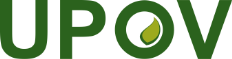 EInternational Union for the Protection of New Varieties of PlantsMeeting on the development of an electronic application formFourteenth Meeting
Geneva, October 28, 2019UPOV/EAF/14/3Original:  EnglishDate:  March 23, 2020AuthorityAuthorityCrop coverage in Version 2.3(changes from previous Version are highlighted in grey)African Intellectual Property Organization (OAPI)OAAll genera and speciesArgentinaARApple (Fruit Varieties), Barley, Black Radish, Broad Bean, Brussels Sprouts, Cauliflower, Chili, Chinese Cabbage, Cotton, Egg Plant, Fig, Grapevine, Green onion, Grey Shallot, Hot Pepper, Indian mustard, Japanese Bunching Onion, Maize, Melon, Oriental Radish, Papaya, Paprika, Potato, Rose, Salvia, Shallot, Soya Bean, Spinach, Sugarcane, Sweet Pepper, Tomato Rootstocks, Watermelon, Welsh Onion, Wheat, Witloof ChicoryAustraliaAUAll genera and speciesBolivia (Plurinational State of)BOAll genera and speciesCanadaCAAll genera & species excluding algae, bacteria and fungiChileCLAll genera and speciesChinaCNLettuceColombiaCOAll genera and speciesCosta RicaCRAll genera and speciesDominican RepublicDOAll genera and speciesEcuadorECAll genera and speciesEuropean UnionQZAll genera & species excluding agricultural crops apart from Bent, Cocksfoot, Fescue, Meadow Fescue, Potato, Soya Bean, Ryegrass, TimothyFranceFRAll genera & speciesGeorgiaGEApple (Fruit Varieties), Barley, Blackberry, Blueberry, Cherry (Sweet Cherry), Chick-Pea, Field Bean, French Bean, Hazelnut, Lentil, Maize, Oats, Peach, Pear, Potato, Raspberry, Soya Bean, Sunflower, Tomato, Walnut, WheatKenyaKEAll genera and speciesMoroccoMAMelonMexicoMXAll genera and speciesNetherlandsNLAll genera and speciesNew ZealandNZAll genera and speciesNorwayNOAll genera and speciesParaguayPYSoya BeanPeruPEAll genera and speciesRepublic of MoldovaMDApple (Fruit Varieties), Barley, Blackberry, Chili, European Plum, Grapevine, Hot Pepper, Lettuce, Maize, Oats, Onion, Paprika, Pea, Pear, Potato, Raspberry, Rose, Rye, Sour cherry, Soya Bean, Strawberry, Sunflower, Sunflower, Sweet Pepper, Tomato, Walnut, WheatRepublic of KoreaKRApple (Fruit Varieties), Lettuce, Potato, Rose, Soya BeanSerbiaRSApple (Fruit Varieties), Blueberry, Raspberry, RoseSouth AfricaZAAll genera and speciesSwedenSEAll genera and speciesSwitzerlandCHAll genera and speciesTrinidad and TobagoTTAnthuriums , Bromeliaceae,  Heliconiaceae, Orchidaceae,  Sterculiaceae,  Cajanus cajans, Vigna sp., Theobroma cacao L.TunisiaTNAll genera and speciesTurkeyTRAll genera and speciesUnited KingdomGBAll genera and speciesUnited States of AmericaUS192 crops including Lettuce, Potato, Soya Bean, WheatUruguayUYAll genera & speciesViet NamVNAnthurium, Carnation, Chrysanthemum, Cucumber, Dahlia, Dragon Fruit, Japanese Bunching, Onion, Kohlrabi, Maize, Mango, Oranges (Citrus L. - Group 2), Peanut, Poinsettia, Potato, Rice, Rose, Soya Bean, Sunflower, Tomato, Welsh Onion, White-Red and Savoy CabbageTotal35201720182019January-7February-39March236April-323May1133June-710July-73August-16September3816October11921November316December39Total14771322019August1September2Total3AuthorityAuthorityAnticipated new Crop coverage in Future VersionsArgentinaARIndian mustard, LettuceEuropean UnionQZMaize and others (subject to available resources)MoroccoMATomato, Potato, lettuce, OnionUnited States of AmericaUSList of crops to be confirmed (102 new crops)